 Washington State Hospital Association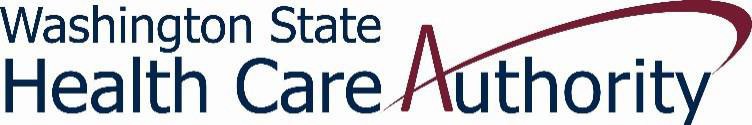 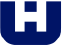 Falls Measure Attestation (one time only requirement):Submit attestation that Post Fall Huddle (PFH) occurred following each fall during reporting period.Number of falls that occurred:   Number of PFH completed: Percentage of completion: Signature of attestation: Facility: 